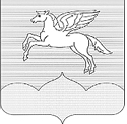 СОБРАНИЕ ДЕПУТАТОВ                                                                        ГОРОДСКОГО ПОСЕЛЕНИЯ «ПУШКИНОГОРЬЕ»ПУШКИНОГОРСКОГО РАЙОНА ПСКОВСКОЙ ОБЛАСТИР Е Ш Е Н И Е (ПРОЕКТ)от 2015 г.  № р.п. Пушкинские горы(принято на сессии Собрания депутатовгородского поселения «Пушкиногорье» первого созыва)О предоставлении льготы ООО «Атлас Вива»по уплате арендной платы	В соответствии со статьей 14 Федерального закона от 25.06.2002 г.             № 73-ФЗ «Об объектах культурного наследия (памятниках истории и культуры) народов Российской Федерации», пунктом 5.4. раздела 5 Положения «О порядке предоставления в аренду муниципального имущества, находящегося в муниципальной собственности городского поселения «Пушкиногорье», и определения величины арендной платы», утвержденного Решением Собрания депутатов городского поселения «Пушкиногорье» от 29.03.2011 г. № 61,Собрание депутатов муниципального образования городского поселения «Пушкиногорье»РЕШИЛО:  1. Предоставить ООО «Атлас Вива» льготу по уплате арендной платы  за арендуемые нежилые здания в размере 50 % на период 2015года.2. Настоящее решение  вступает в силу   с 01 января 2015 года и действует по 31 декабря 2015 года.        3. Обнародовать настоящее решение  в соответствии с Уставом. Глава городского поселения«Пушкиногорье»                                                                           Председатель Собрания							 Ю.А. Гусев